15.11.2021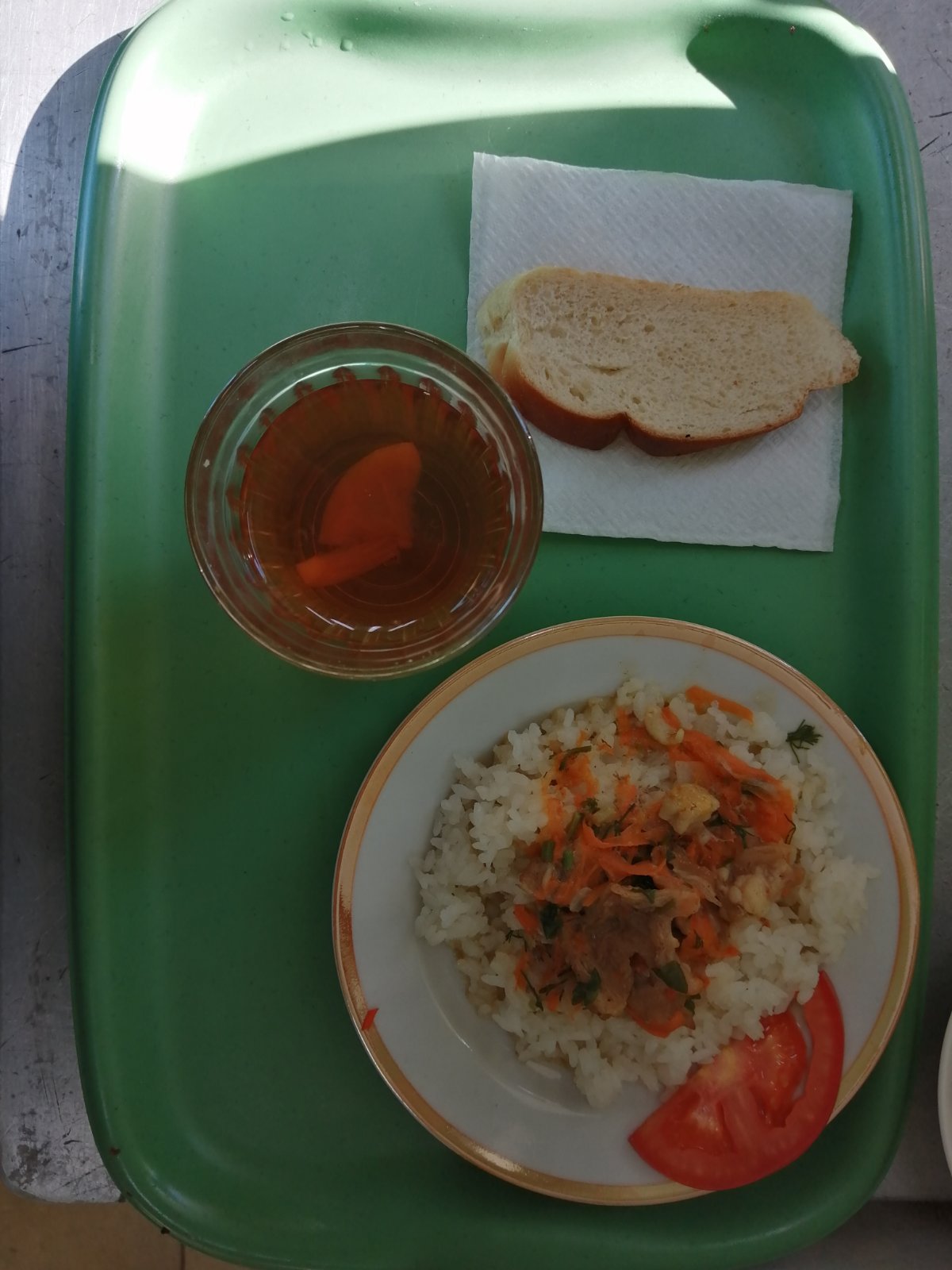 